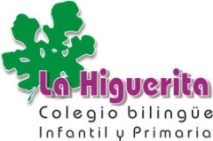 MANUAL PARA LA GESTIÓN DE APOYOS EN EL AULA“ACEPTAMOS QUE TODOS SOMOS DIFERENTES, RECONOCEMOS QUE TODOS SOMOS IGUALES”En nuestro centro tenemos el objetivo de alcanzar altos niveles académicos, también estamos totalmente comprometidos en el desarrollo físico, emocional, creativo y social de nuestros niños/as. Se pone especial énfasis en el desarrollo personal y la educación en los valores. Nuestros niños/as tienen la oportunidad de desarrollar la confianza en sí mismos, la autoestima y un fuerte sentido de la responsabilidad social. Tratamos de que los niños/as sean independientes y tengan respeto por los demás y por ellos mismos.Estamos convencidos que el Colegio La Higuerita se caracteriza por su papel "compensador de desiguales". Aquí TODOS/AS tenemos sitio para ser nosotros/as mismos/as, sea cual sea nuestro origen, cultura, ideología, situación familiar, necesidades educativas...          Ayudamos a las niñas y niños a desarrollar los valores respetados y aceptados aquí y en todo el mundo. Una variedad de actividades con el entendimiento de los valores universales enseñará a las niñas y niños a contribuir positivamente hacía los demás, su comunidad y al resto del mundo. Inculcamos actitudes sociales positivas y un espíritu de humanidad y paz, dando la base sólida de valores para guiarlos a través de sus vidas.Entre los OBJETIVOS del apoyo activo estarían:La participación activa del alumno en la rutina del aula y el centro.El aprendizaje significativo de todas sus experiencias (tanto dentro como fuera del contexto escolar).Fomentar y enriquecerse de las relaciones sociales con iguales y adultos que le rodean.Recibir apoyo y asesoramiento académico continuo para la toma decisiones, resolver conflictos, adaptarse a los distintos contextos, conseguir sus metas… 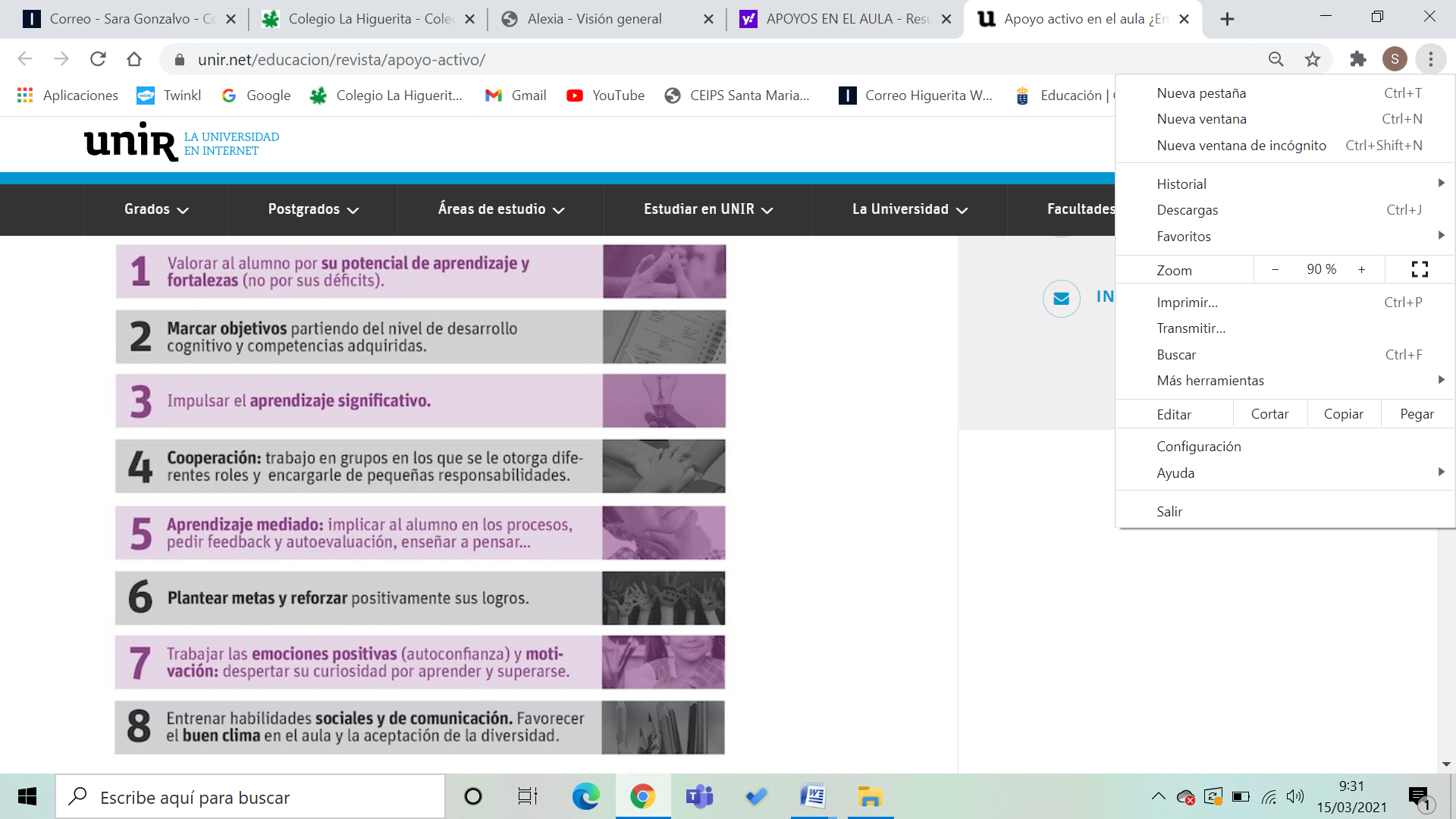 Entre las premisas básicas de la GESTIÓN del apoyo estarían:La planificación previa al apoyo. El personal de apoyo debe conocer, preferiblemente de antemano, qué actividad se va a desarrollar en el mismo. Será necesario tener algún tipo de documento (diario de aula o la misma SA) en la que se refeleje qué actividad se trabaja y con qué propósito para que de este modo el profesor de apoyo pueda gestionarlo de la mejor manera posible. Esto no pretende generar más trabajo al docente ya que en la misma SA ese tipo de consideraciones debe quedar recogida.Hacer un canal de Teams con tu maestro/a de apoyo para la gestión documental.Todo elalumnado debe beneficiarse de ese apoyo de aula. En ocasiones se relaciona erroneamente que el docente de apoyo atiende única y exclusivamente a aquellas alumnas y alumnos que presentan algún tipo de dificultad de aprendizaje. Esta premisa hace que se excluya al resto de alumnado que no hace uso de este momento de individualidad.Se deberá llevar un registro de qué alumnado es usuario del apoyo (nombre y fecha) para asegurar la rotación del mismo.Apoyos inclusivos y apoyos fuera del aula. Desde ya hace un tiempo, en La Higuerita, intentamos que todos nuestros momentos de apoyo sean dentro del aula aunque bien es cierto que siempre se debe contemplar la individualidad dentro del grupo clase y tener en cuenta todas las idiosincrasias del mismo. Existen factores que favorecen y se ven favorecidos de un apoyo fuera de aula como por ejemplo:Desfase significativo de los aprendizajes a desarrollar (tanto porque el alumnado no los alcanza como porque el alumnado sobresalga en un ámbito concreto que se desee trabajar o profundizar.Problemas de concentración y atención que se vean favorecidos en un espacio tranquilo y con asistencia indiviualizada o en pequeño grupo.Alumnado con perfiles de Necesidades Específicas de Aprendizaje.En el caso de apoyo fuera del aula sería conveniente sacar a un grupo de entre 3 o 4 niños para poder hacer un uso más eficiente de los apoyos.Feedback y coordinación del profesorado de apoyo y el titular de la asignatura. Es uno de los pasos más importantes pero que quizás en ocasiones se ve comprometido dada la falta de tiempo. Es conveniente acabar 5 minutos antes de tiempo para poder hacer un pequeño feedback y plasmar por escrito lo más reseñable y que debe ser tenido en cuenta por el profesorado.Esperamos que la información aquí contenida pueda serles de utilidad y les clarifique un poco más el qué se espera de ese tiempo de atención individualizado/personalizado que desde el centro queremos apostar para que se contemple la pluralidad de todas y todos y cada uno de nuestras alumnas y alumnos.La Dirección.